APPLICATION:  Walls to Bridges (W2B) Instructor Training, June 8-12, 2019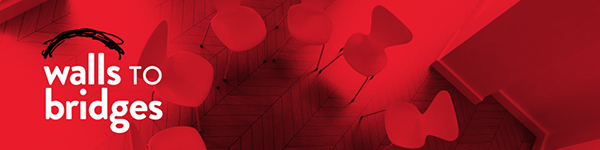 Our contact information: Walls to Bridges (formerly Inside-Out Canada)Faculty of Social Work, Wilfrid Laurier University120 Duke Street West, #412,Kitchener ON, Canada N2H 3W8wallstobridges@wlu.ca(519) 884-1970 ext. 5210About you:We will be requesting brief interviews with those we have been shortlisted for participation.  Please indicate the best number and ideal time period for a phone interview:  For the Statement of Interest:For details about our classes and pedagogical approach we suggest you review our materials at www.wallstobridges.ca Please answer the following questions. What motivates you to take the training? What in your past work or life experience so far makes you want to do this right now? This training is based upon an experiential learning model (the process of learning through involvement as an active participant and reflection upon the experience). The W2B pedagogical model is integrative, in that learning occurs in multiple ways - through our mind, emotions, body and spirit. There are times when emotions may surface and sharing personal reflections may become part of the learning process during the Instructor Training.   Please describe your thoughts on an embodied experiential learning process that involves emotions as well as any experiences with experiential learning you may have had.Please describe any teaching/facilitating experience you have had in community based settings.Our training draws upon critical perspectives on criminalization and imprisonment and social justice approaches to oppression related to race, culture, gender, class and sexuality.  Previous experiences with jails/prisons is not a prerequisite. However, if you have had experience with prisons/jails (e.g. work, teaching, life experience), please describe. What were these experiences like for you?What would you most want to get out of this training? Where do you hope to facilitate a course?Is there anything else you would like to add or ask?TRAINING COSTS & OTHER INFORMATION, Saturday June 8 to Wednesday June 12, 2019Tuition includes the training, all materials, lunches, snacks and one dinner. All cheques for tuition are payable to "Wilfrid Laurier University” with “Walls to Bridges” written on the memo line (or after Wilfrid Laurier University on the Payable to line). Please pay in Canadian dollars. We accept personal cheques, university cheques, cashier’s cheques and money orders. Cheques should be mailed to: Tanya Diriye, tdiriye@wlu.ca,  Walls to Bridges Program, 120 Duke Street West, Faculty of Social Work, Wilfrid Laurier University, Kitchener, ON Canada, N2H 3W8If sending a cheque is problematic, we may be able to accept a credit card payment. Please contact Tanya Diriye (tdiriye@wlu.ca).COSTS: TRAINING/LUNCHES & ONE DINNER / SNACKS / MATERIALS = $1400  (plus 13% HST) = $1582.00Closest airport: Pearson International, Toronto Ontario or the Region of Waterloo International Airport (with service to a select few Canadian airports). Name: Gender Pronoun Choice (please check):HeSheTheirZirZe:    Other: ______________________Home Address:University, College, Community or Work Affiliation:Department:University, College, Community or Work Affiliation:Department:Work Address:Day Phone: Day Phone: Evening Phone:Application process: Please complete and email this application, along with a copy of your curriculum vitae to wallstobridges@wlu.ca   If the written application form presents a barrier, please contact us for alternative methods of applying. Thank you.    Application Deadline:  February 15th, 2019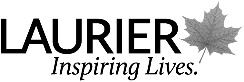 Locations:a) Grand Valley Institution, 1575 Homer Watson Blvd., between Manitou and Huron, Kitchener, ON, N2P 2C5 b) Faculty of Social WorkWilfrid Laurier University’s Lyle S. Hallman Faculty of Social Work, 120 Duke Street West, between Young and CollegeKitchener, ON, N2H 3W8The meeting rooms are wheelchair accessible  The meeting rooms are wheelchair accessible  